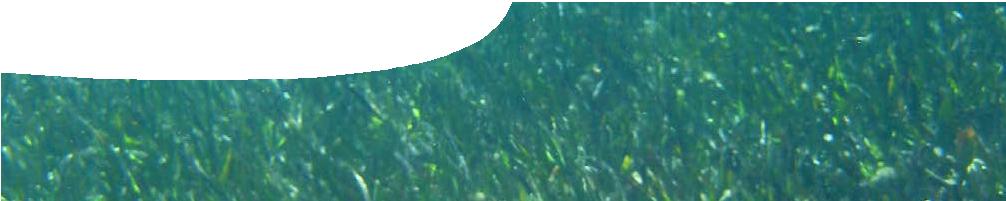 ComponentsPurposeTo Elaborate on structural adaptations of organisms, with an understanding of how structure and function are related. Students gain an appreciation of these concepts at a wider ecological level, in the context of both Australian and introduced organisms.Activity summaryOutcomesStudents:identify structural features that allow plants and animals to perform a key function,describe the function of a structural adaptation,understand that structure and function are relative to an organism’s environment,discuss current scientific research relative to the structural adaptations of specified species, andunderstand the scientific process of investigative research.Technical requirementsThe guide and worksheets require Adobe Reader which is a free download from www.adobe.com. The worksheet is also available in Microsoft Word format.Listening to the podcasts requires podcast subscription software such as iTunes or Doppler. Subscribe to SPICE podcasts in iTunes at the address itpc://spice.duit.uwa. edu.au/groups/spice/blog/index.itsAn MP4 version of the podcast is available on CD-ROM and can be viewed with QuickTime Player or RealPlayer (free downloads from www.apple.com/quicktime and www.real.com).AcknowledgmentsScience advisers: Dr Peter Speldewinde (Centre of Excellence in Natural Resource Management, The University of Western Australia), Dr Victoria Cartledge (School of Animal Biology, The University of Western Australia) and Dr Renae Hovey (Centre for Marine Futures, Faculty of Natural and Agricultural Sciences, The University of Western Australia).Designed and developed by the Centre for Learning Technology, The University of Western Australia.Production team: Leanne Bartoll, Kim Braimbridge, Jan Dook, Alwyn Evans, Jenny Gull, Trevor Hutchison, Mark Lehmann, Paul Ricketts, Jodie Ween and Michael Wheatley. Thanks to Roger Dickinson, Bob Fitzpatrick and Wendy Sanderson.Image credits‘Galah’ by Brett Donald, CC-BY-NC-2.0, www.flickr.com/photos/bdonald/452344334/‘Peregrine falcon’ by Andy Carter, CC-BY-2.0, www.flickr.com/photos/salsaboy/3566209321/‘Royal spoonbill’ by Marj Kibby, CC-BY-NC-2.0, www.flickr.com/photos/marj_k/4286513234/‘Thorny devil’ by Carolyn Harding, DEC © used by permission‘Drooping mistletoe’ by John Tann, CC-BY-2.0, www.flickr.com/photos/31031835@N08/3235484073/‘River red gum’ by Mark Kibby, CC-BY-NC-2.0, www.flickr.com/photos/marj_k/3888366505/‘Acacia pulchella’ photo by Ilena Gecan, CC-BY-SA-2.0, www.flickr.com/photos/23123267@N03/2701370784/‘Sugar glider’ by Chris Pollitt © used by permission‘Dromedary camel’ by John O’Neill, GFDL, en.wikipedia.org/wiki/File:07._Camel_Profile,_near_ Silverton,_NSW,_07.07.2007.jpg‘Leopard moth’ by Ann Norman, CC-BY-2.0, www.flickr.com/photos/29278394@N00/177895370/Using the podcastsThe podcasts, Spotlight on rakali, Digging up the truth on the water-holding frog and Restoring our ocean forests, provide insight into scientific research conducted at The University of Western Australia.Researchers provide an account of their research goals, successes and challenges, along with unique characteristics of each featured species.The podcasts provide a useful platform for elaboration of student knowledge regarding structural adaptations and function, along with an opportunity to explore techniques of scientific investigation.Suitable discussion questions include:Spotlight on rakaliWhat can rakali tell us about the wider freshwater environment?Why might rakali in Western Australia be different to rakali in the eastern states?Are rakali easy to study?After listening to this podcast did you learn of any other structural adaptations of rakali?Digging up the truth on the water-holding frogWhat strategies do frogs use to avoid water loss in arid environments?Is there any disadvantage to the water-holding frog’s cocoon?How do researchers find water-holding frogs in the desert?What is aestivation, and how is aestivation different to hibernation?Restoring our ocean forestsWhy is it important to understand the growth rates of seagrass?How important is seagrass to the wider marine environment?Why are seagrasses sensitive to environmental disruptions?For information on the Rockingham Bay Seagrass Monitoring group visit http://www.republicofwa. org/seagrassGeneral discussion questions on scientific research and investigationAfter listening to the podcasts what did you learn about the scientific process?What did you learn about experimental and control groups in scientific investigation?Do you have any other suggestions about how scientists might study these species?Suggested Internet resources for worksheet, Structure and functionAssociated SPICE resourcesStructural adaptation 4: Researching adaptations may be used with related SPICE resources to address the broader topic of structural adaptation.SPICE resources and copyrightAll SPICE resources are available from the Centre for Learning Technology at The University of Western Australia. Selected SPICE resources are available through the websites of Australian State and Territory Education Authorities.Teachers and students at Australian schools are granted permission to reproduce, edit, recompile and include in derivative works the resources subject to conditions. For details on these conditions please go to spice.wa.edu.au/ usage.All questions involving copyright and use should be directed to SPICE at UWA. Web: spice.wa.edu.auEmail: spice@uwa.edu.auPhone: (08) 6488 3917Centre for Learning Technology (M016) The University of Western Australia35 Stirling HighwayCrawley WA 6009NAMEDESCRIPTIONAUDIENCE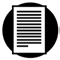 Researching adaptationsteachers guideThis guide shows how to use podcasts and a worksheet to encourage elaboration of student knowledge about structural adaptations and function.teachers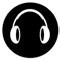 Spotlight on rakalipodcastDr Peter Speldewinde, research scientist at The University of Western Australia, describes his research on rakali.studentsDigging up the truth on the water-holding frogpodcastDr Victoria Cartledge, research scientist at The University of Western Australia, describes her research on the water- holding frog.studentsRebuilding our ocean forestspodcastDr Marion Cambridge, research scientist at The University of Western Australia, describes her research on seagrass.students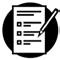 Structure and functionworksheetThis worksheet encourages wider application of student knowledge of adaptations. Questions extend student knowledge of structural adaptations and function to new circumstances and species.studentsACTIVITYPOSSIBLE STRATEGYStudents listen to one or more podcasts individually or as a class. Smaller groups can review each podcast and present pertinent points to the class. Questions for possible discussion are outlined below.individual or small groupDistribute the worksheet, Structure and function. Students work individually. Information will be required from external sources such as the internet or textbooks. Relevant online references are included in this guide.individual, useful homework exerciseADAPTATIONREFERENCEbird adaptationshttp://birdsinbackyards.nethttp://www.seaworld.org/animal-info/info-books/raptors/adaptations.htmthorny devil adaptationshttp://animaldiversity.ummz.umich.edu/site/sugar glider adaptationshttp://animaldiversity.ummz.umich.edu/site/mistletoe adaptationshttp://www.anbg.gov.au/flora/Eucalyptus adaptationshttp://www.gullivermedia.com.au/bush.htmlAcacia adaptationshttp://www.mronline.com.au/flowers/wildindex.htmdromedary (Arabian camel) adaptationshttp://animals.howstuffworks.com/mammals/camel-info.htmDESCRIPTIONLEARNING PURPOSEStructural adaptation (sequence overview)This learning pathway shows how a number of SPICE resources may be combined to teach the topic of structural adaptation.Structural adaptation 1: Teeth, tails and talonsA card game engages student interest in structural features of Australian animals.EngageStructural adaptation 2: Featured creaturesA presentation encourages students to explore environmental conditions of three habitats, and characteristics a plant or animal would need to survive there.ExploreStructural adaptation 3: Structure and functionA video explains adaptations in three organisms: rakali, water-holding frog and seagrass.ExplainStructural adaptation 4: Researching adaptationsIn a series of podcasts, three scientists at The University of Western Australia explain their research into Australian animals and plants.Elaborate